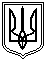 Миколаївська міська радаПостійна комісія міської ради зпитань прав людини, законності,гласності, антикорупційної політики, місцевого самоврядування,депутатської діяльності та етикиПРОТОКОЛ № 88від 04.12.2019Засідання постійної комісії міської ради з питань прав людини, законності,гласності, антикорупційної політики, місцевого самоврядування,депутатської діяльності та етикиПрисутні депутати Миколаївської міської ради VII скликання:Голова постійної комісії - Малікін О.В.Секретар постійної комісії – Кісельова О.В.Члени комісії :, Дятлов І.С., Жвавий Д.К., Бурганенко О.І.Відсутні члени комісії: Панченко Ф.Б., Гранатуров Ю.І. Запрошені та присутні:Яковлев А.В. - депутат Миколаївської міської ради VII скликання;Омельчук А.О. – заступник міського голови Миколаївської міської ради;Литвинова Ю.А. – директор департаменту міського голови Миколаївської міської ради;Цимбал А.А. - директор департаменту містобудування та архітектури Миколаївської міської ради;Бондаренко С.І. - начальник управління земельних ресурсів Миколаївської міської ради;Пушкар О.А. – начальник управління апарату Миколаївської міської ради;Поляков Є.Ю. – заступник директор департаменту містобудування та архітектури Миколаївської міської ради;Котик Т.В. – заступник начальника відділу земельних відносин управління земельних ресурсів Миколаївської міської ради;Таланова Н. Г. – начальник відділу оформлення правових документів і справляння плати за землю управління земельних ресурсів Миколаївської міської ради; Кравченко О.А. – головний спеціаліст відділу судової роботи юридичного департаменту Миколаївської міської ради.Представники ЗМІ та інші особи.РОЗГЛЯНУЛИ :1. Інформація департаменту містобудування та архітектури Миколаївської міської ради та управління земельних ресурсів Миколаївської міської ради щодо виконання рекомендації комісії протоколу №83 від 03.10.2019, стосовно проєктів рішень, якими передбачено надання в оренду/продовження строку користування земельними ділянками суб’єктам господарювання для розміщення тимчасових споруд, які включено до порядку денного 56-ої чергової сесії Миколаївської міської ради, на предмет відповідності тимчасово споруд, для обслуговування яких надаються земельні ділянки, затвердженим архетипам та у разі невідповідності тимчасово розміщених споруд затвердженим архетипам.СЛУХАЛИ :Кісельову О.В., яка запропонувала почати розгляд з проєктів рішень міської ради Переліку питань, які пропонуються до розгляду на пленарному засіданні  56-ої чергової сесії Миколаївської міської ради VII скликання, а саме: Проекти рішень міської ради про продовження строку користування земельною ділянкою, про передачу за фактичним землекористуванням суб’єктам господарювання для тимчасово розміщених споруд по Центральному, Заводському, Інгульському, Корабельному  району м. Миколаєва.Бондаренка С.І., який повідомив, що з попереднього засідання постійної комісії залишилось 3 проєкти рішень міської ради, які не були розглянуті, а саме:Розгляд з проєктів рішень міської ради Переліку питань, які пропонуються до розгляду на пленарному засіданні  56-ої чергової сесії Миколаївської міської ради VII скликання, а саме: Проекти рішень міської ради про продовження строку користування земельною ділянкою, про передачу за фактичним землекористуванням суб’єктам господарювання для тимчасово розміщених споруд по Центральному району м. Миколаєва.Кісельову О.В., яка поцікавилася, чи є правові підстави для нарахування орендної плати у випадках, коли впродовж 2 років не було поновлено договір оренди і яка процедура - коли строк основного договору вже вичерпано до прийняття рішення міської ради щодо поновлення договору. Також чи відмовить реєстратор в поновленні договору, якщо дію діючого договору вичерпано.Таланову Н. Г., начальника відділу оформлення правових документів і справляння плати за землю управління земельних ресурсів Миколаївської міської ради, яка зазначила, щоб уникнути будь-який випадків, пов’язаних з цією ситацією, необхідно правильно прописати текст проєкту рішення про продовження строку користування земельною ділянкою, а саме прописати:дату продовження договору - дата прийняття рішення;строк продовження оренди земельної ділянки під тимчасовою спорудою встановити 5 років;зобов’язання орендаря - привести тимчасову споруду до затвердженого архетипу в строк до 1 року та отримати паспорт прив’язки;у випадку відмови заміни тимчасової забудови до затвердженого архетипу – договір оренди вважати достроково припиненим;контроль за виконанням зобов’язань орендаря покласти за управлінням земельних ресурсів Миколаївської міської ради;контроль по заміні тимчасової споруди покласти на департамент архітектури та містобудування Миколаївської міської ради;орендарю до вичерпання строку 1 рік – надати до департаменту архітектури та містобудування Миколаївської міської ради паспорт прив’язки з фото нового об’єкту.Дятлова І.С., який запропонував профільним управлінням (департаменту) розробити на підставі вище зазначених зауважень, відповідний проєкт рішення щодо поновлення договору оренди земельної ділянки під тимчасовим спорудами. Зробити даний проєкт рішення загальнодоступним для всіх підприємців (розмістити на офіційному сайті Миколаївської міської ради), надати на розгляд засідання глав фракцій з міським головою та секретарем міської ради.Також запропонував звернутися до міського голови Сєнкевича О.Ф. з метою визначення на засіданні голів фракції щодо вирішення питання стосовно проєктів рішень продовження строку договору оренди земельної ділянки під тимчасовою спорудою (278 проєктів рішень переліку питань, які пропонуються до розгляду на пленарному засіданні  56-ої чергової сесії Миколаївської міської ради VII скликання), а саме:вносити відповідні доповнення (зауваження) по кожному такому проєкту рішення при розгляді на сесії Миколаївської міської ради;або вилучити дані проєкти рішень з метою їх доопрацювання профільним управлінням (департаментом).Кісельову О.В., яка запропонувала поставити на голосування наступні рекомендації по тимчасовим спорудам.РЕКОМЕНДОВНО:Департаменту архітектури та містобудування Миколаївської міської ради спільно з управлінням земельних ресурсів Миколаївської міської ради та юридичним департаментом Миколаївської міської ради в строк 5 днів підготувати правки для проєкту рішення міської ради щодо продовження строку договору оренди земельної ділянки під тимчасовою спорудою (не стосується зупинкових комплексів), а саме:строк продовження оренди земельної ділянки під тимчасовою спорудою встановити 5 (п’ять) років за умови виконання зобов’язань;в строк до 1 року зобов’язання орендаря щодо приведення тимчасової споруди до затвердженого архетипу та отримання паспорту прив’язки;звітування орендаря до вичерпання строку 1 рік до департаменту архітектури та містобудування Миколаївської міської ради щодо приведення тимчасової споруди до затвердженого архетипу з додаванням фото;у випадку відмови заміни тимчасової забудови до затвердженого архетипу – договір оренди вважати достроково припиненим (розірвання в односторонньому порядку).в рішенні прописати «без права автоматичного продовження договору оренди»;Звернутися до міського голови Сєнкевича О.Ф. з метою визначення на засіданні голів фракції щодо вирішення питання стосовно проєктів рішень продовження строку договору оренди земельної ділянки під тимчасовою спорудою (278 проєктів рішень переліку питань, які пропонуються до розгляду на пленарному засіданні  56-ої чергової сесії Миколаївської міської ради VII скликання), а саме:вносити відповідні доповнення (зауваження) по кожному окремо проєкту рішення при розгляді на сесії Миколаївської міської ради;або вилучити дані проєкти рішень з метою їх доопрацювання профільним управлінням (департаментом);Департаменту архітектури та містобудування Миколаївської міської ради спільно з управлінням земельних ресурсів по проєктам рішень міської ради, до яких є зауваження підготувати проєкти рішень про відмову в продовженні оренди;Департамент внутрішнього фінансового контролю, нагляду та протидії корупції Миколаївської міської ради надати до постійної комісії звіт по малим архітектурним спорудам (ліквідація) та витрачення коштів спільно з Адміністраціями 4-х районів Миколаївської міської ради на ліквідацію даних споруд.ГОЛОСУВАЛИ: «за» – 5, «проти» – 0, «утримались» – 0.Розгляд проєктів рішень міської ради Переліку питань, які пропонуються до розгляду на пленарному засіданні 56-ої чергової сесії Миколаївської міської ради VII скликання. Результати розгляду та рекомендації наведено у табличному вигляді :В ході обговорення проєктів рішень міської ради в частині долучення до проєктів рішень необхідного пакету документів при наданні їх управлінням земельних ресурсів Миколаївської міської ради, як розробником, на оприлюднення до управління апарату Миколаївської міської ради за пропозицією Кісельової О.В., було РЕКОМЕНДОВАНО:Управлінню земельних ресурсів Миколаївської міської ради до проєкту рішення міської ради при передачі його на оприлюднення до управління апарату Миколаївської міської ради додавати :текст проєкту рішення, надрукований на номерному бланку рішення Миколаївської міської ради з обов’язковим посиланням на номер протоколу, дату засідання та рішення, яке було прийняте профільною постійною комісією Ради, із зазначенням прийнятої рекомендації;пояснювальну записку до проєкту рішення;аркуш погодження;копію висновку департаменту архітектури та містобудування;копії документів, що стали підставою для підготовки та винесення проєкту рішення.ГОЛОСУВАЛИ: «за» – 4, «проти» – 0, «утримались» – 0.Примітка: Бурганенко О.І. був відсутній під час голосування.Дятлова І.С., який повідомив, що 02.12.2019 відбулося засідання постійної комісії з питань містобудування, архітектури і будівництва, регулювання земельних відносин та екології Миколаївської міської ради, на якому деякими членами даної постійної комісії була зроблена заява щодо розгляду членами постійної комісії з питань прав людини, законності, гласності, антикорупційної політики, місцевого самоврядування, депутатської діяльності та етики Миколаївської міської ради земельних питань, розгляд яких належить до відання засідання постійної комісії з питань містобудування, архітектури і будівництва, регулювання земельних відносин та екології Миколаївської міської ради.Звернувся з проханням до начальника управління апарату Миколаївської міської ради, в рамках висвітлення діяльності постійних депутатських комісії Миколаївської міської ради, підготувати та оприлюднити прес-реліз щодо спростування заяви деяких членів постійної комісії з питань містобудування, архітектури і будівництва, регулювання земельних відносин та екології Миколаївської міської ради, яка була озвучена на засіданні даної постійної комісії з питань містобудування, архітектури і будівництва, регулювання земельних відносин та екології Миколаївської міської ради. Зазначив, що потрібно викласти інформацію, яка є достовірною, а саме : постійна комісія з питань прав людини, законності, гласності, антикорупційної політики, місцевого самоврядування, депутатської діяльності та етики Миколаївської міської ради відповідно до Положення про постійні комісії вивчає, попередньо розглядає будь-які проєкти рішень, які виносяться на розгляд сесії Миколаївської міської ради з метою визначення відповідності чинному законодавству та врегулювання прогалин, які виникли під час взаємодії або неналежної взаємодії між виконавчими органами. Постійна комісія з питань прав людини, законності, гласності, антикорупційної політики, місцевого самоврядування, депутатської діяльності та етики Миколаївської міської ради відпрацьовує єдиний алгоритм та підходи до розгляду та погодження проєктів рішень міської ради.Звернув також увагу, що будь-який депутат Миколаївської міської ради має право розглядати проєкти рішень міської ради, який планюється винести на розгляд сесії Миколаївської міської ради.Голова комісії					                                                 О. МАЛІКІНСекретар комісії          						                   О. КІСЕЛЬОВА№ п/пПроєкт рішенняЗмістРекомендація ГолосуванняЗауваження департаменту архітектури та містобудування Миколаївської міської ради51S-zr-840/1 Про надання дозволу на виготовлення технічної документації із землеустрою щодо відновлення меж земельної ділянки в натурі (на місцевості) та згоди на відновлення меж земельної ділянки для обслуговування нежитлових приміщень по Корабельному району  м. МиколаєваНадати фізичній особі-підприємцю Книшу Віктору Миколайовичу  дозвіл на виготовлення технічної документації із землеустрою щодо відновлення меж земельної ділянки в натурі (на місцевості) та згоду на відновлення меж земельної ділянки орієнтовною  площею 2260 кв.м за рахунок земельної ділянки, відведеної рішенням міської ради від 21.03.2002  № 41/10, з метою передачі в оренду для обслуговування нежитлових приміщень по вул. Івана Франка, 6 з подальшим присвоєнням адреси відповідно до висновку управління містобудування та архітектури Миколаївської міської ради від 14.01.2019  № 17-5638. 1. виправити тех.помилки в адресі земельної ділянки2. винести на розгляд сесії За-5 -52S-zr-836/1 Про продовження строку користування земельною ділянкою для обслуговування нежитлової будівлі по Корабельному району  м. Миколаєва  (кадастровий номер – 4810136600:05:060:0005)Продовжити фізичній особі - підприємцю  Пузанковій Ользі Михайлівні на 15 років з дати прийняття рішення строк оренди земельної ділянки (кадастровий номер – 4810136600:05:060:0005) загальною площею 470 кв.м, за рахунок земельної ділянки,  відведеної рішенням міської ради від 30.06.2006 № 2/28, залишивши її в землях громадської забудови (за функціональним призначенням – в землях комерційного використання), для обслуговування магазину по просп. Богоявленському, 229-а, відповідно до висновку управління містобудування та архітектури Миколаївської міської ради  від 26.11.2018 № 17-5076.1. відсутній повний пакет документів та підстави передачі в орнеду земельної ділянки2 проєкт рішення повернути на доопрацювання За-5 -53S-zr-828/4           Про подовження громадянину оренди земельної ділянки  для обслуговування  магазину  з закусочною та літнім майданчиком  у Центральному районі  м.МиколаєваПродовжити  громадянину Гросенко Євгенію Анатолійовичу  на 10 років  з дати  прийняття  рішення міської ради оренду земельної ділянки  площею 93 кв.м. (кадастровий номер 4810137200:08:017:0032) надану  в оренду рішенням міської ради  від 30.12.2010 року №2/26 для  обслуговування  магазину  з закусочною та літнім  майданчиком  (цільове призначення  згідно КВЦПЗ : В.03.03.07) по вул.3 Слобідській  , 49-в/1 , відповідно  до висновку  управління  та архітектури  Миколаївської міської ради  від 03.07.2019 року №17-2659)  1.рекомендація по даному проєкту рішення не була прийнятаVII. Проекти рішень міської ради про продовження строку користування земельною ділянкою, про передачу за фактичним землекористуванням суб’єктам господарювання для тимчасово розміщених споруд по Центральному, Заводському, Інгульському, Корабельному  району м. МиколаєваVII. Проекти рішень міської ради про продовження строку користування земельною ділянкою, про передачу за фактичним землекористуванням суб’єктам господарювання для тимчасово розміщених споруд по Центральному, Заводському, Інгульському, Корабельному  району м. МиколаєваVII. Проекти рішень міської ради про продовження строку користування земельною ділянкою, про передачу за фактичним землекористуванням суб’єктам господарювання для тимчасово розміщених споруд по Центральному, Заводському, Інгульському, Корабельному  району м. МиколаєваЦентральний районЦентральний районЦентральний район№ппФайладресарекомендаціяголосуванняязауваження (s-zr-614/32) Про продовження юридичній особі оренди земельної ділянки для тимчасового розміщення споруд та малих архітектурних форм без оформлення права власності на нерухоме майно у Центральному районі м. МиколаєваДоповідач: Бондаренко С.І., начальник управління  земельних  ресурсів  Миколаївської  міської  радиВилучено з порядку денного 51-ої чергової сесії ММР Вилучено з порядку денного 54-ої чергової сесії ММР ТОВ «Миколаївпреса» Адреса  ділянки: вул. Сергія Цвєтка ріг вул. Софіївської            Площа: 13 кв.м. Департаменту архітектури та містобудування Миколаївської міської ради спільно з управлінням земельних ресурсів та юридичним департаментом Миколаївської міської ради в строк 5 днів підготувати правки для проєкту рішення міської ради щодо продовження строку договору оренди земельної ділянки під тимчасовою спорудою (не стосується зажинкових комплексів)За-5-(s-zr-520/70) Про продовження оренди земельної ділянки суб’єкту господарювання для тимчасового розміщення споруд та малих архітектурних форм без оформлення права власності на нерухоме майно по Центральному району м. Миколаєва Доповідач: Бондаренко С.І., начальник управління  земельних  ресурсів  Миколаївської  міської  радиВилучено з порядку денного 51-ої чергової сесії ММР Вилучено з порядку денного 54-ої чергової сесії ММР ФОП Бєглову О.Ю. та ФОП Точилкіну С.А.Адреса ділянки: просп. Героїв України, поблизу житлового будинку №59Площа: 114 кв.м. Департаменту архітектури та містобудування спільно з управлінням земельних ресурсів Миколаївської міської ради підготувати узагальнені правки для зупинкових комплексівЗа-5При наявності суттєвих порушень будівельних норм доповнити текст проєкту  рішення – зобов’язати орендаря демонтувати споруду»№ппПД56 сесіїФайладресарекомендаціяголосуванняязауваження 8.(s-zr-800/2) Про надання у власність земельної ділянки громадянину по Заводському району м. Миколаєвагр. Різуну А.Р.Адреса ділянки: вул. Леваневців, 25/7-аПлоща: 377 кв.м1. підготувати проєкт рішення про відмовуЗа-4Бурганенко О.І був відсутній під час голосуваннявстановлено, що  земельна ділянка 4810136300:05:002:0042 знаходиться на території, на яку План Зонування міста Миколаєва не затверджено у зв’язку  перегляду та врахування окремих пропозицій територіальної громади м. Миколаєва за результатами громадських слухань,  протоколу засідання погоджувальної комісії по розгляду спірних питань по містобудівній документації «План зонування території міста Миколаєва» від 08.06.2015, з метою врахування постанови Миколаївського окружного адміністративного суду від 06.11.2017 по справі № 814/296/17 та постанови Одеського апеляційного адміністративного суду від 30.01.2018 по справі № 814/296/17, роз’яснень Державної регуляторної служби України від 16.03.2018 № 2765/0/20-18. Враховуючи вказане Департаментом підготовлено новий висновок про відмову від 27.11.2019 № 17-421926.(s-zr-826/4) Про надання дозволу юридичній особі на виготовлення технічної документації із землеустрою щодо встановлення (відновлення) меж земельної ділянки в натурі (на місцевості) у Центральному районі м. Миколаєва  ТОВ «ГРИЛЬ-ЮГ»Адреса ділянки:Одеське шосе, 94-аПлоща: 3800 кв.м1. винести на розгляд сесіїЗа-4Бурганенко О.І був відсутній під час голосування-27.(s-zr-616/12) Про надання дозволу громадянину на виготовлення проекту землеустрою щодо відведення в оренду земельної ділянки, призначення якої змінюється, для будівництва багатоквартирного житлового будинку у Центральному  районі м. Миколаєва гр. Фальку Д.В.Адреса ділянки:вул. Екіпажна, 2/3Площа: 3198 кв.мЗі зміною цільового призначення на «для будівництва багатоквартирного житлового будинку»1. винести на розгляд сесії з виправленням технічної помилки (зазначити в тексті проєкту рішення кадастровий номер земельної ділянки)За-4Бурганенко О.І був відсутній під час голосування-29.(s-zr-629/22) Про надання дозволу фізичній особі-підприємцю на виготовлення технічної документації із землеустрою щодо встановлення (відновлення)  меж земельної ділянки в натурі (на місцевості) у Центральному  районі м. МиколаєваФОП Богомаз Н.П.Адреса  ділянки: вул. Набережна, 4Площа: 630 кв.м1. винести на розгляд сесії за умови сплати заборгованості з орендної плати за земельну ділянкуЗа-4Бурганенко О.І був відсутній під час голосування-30.(s-zr-616/17) Про надання дозволу громадянці на виготовлення проекту землеустрою щодо відведення земельної ділянки для обслуговування нежитлових будівель складу та гаража у Центральному районі  м. Миколаєва  гр. Галкіній Т.І.Адреса  ділянки: вул. Веселинівська, 47/3Площа: 11572 кв.м.1. винести на розгляд сесії За-4Бурганенко О.І був відсутній під час голосування-31.(s-zr-616/16)  Про надання дозволу громадянці на виготовлення проекту землеустрою щодо відведення земельної ділянки для обслуговування нежитлової будівлі складу у Центральному  районі  м. Миколаєва  гр. Барончевській Л.І.Адреса  ділянки: пров. Очаківський, 42-А/2Площа: 925 кв.м.1. винести на розгляд сесії За-4Бурганенко О.І був відсутній під час голосування-32.(s-zr-629/14) Про надання дозволу юридичній особі на виготовлення технічної документації із землеустрою щодо встановлення (відновлення)  меж земельної ділянки в натурі (на місцевості) у Центральному  районі м. Миколаєва  ТОВ «КОНТИНЕНТ ЛАЙФ»Адреса  ділянки:  вул. Цілинна, 22-бПлоща: 7710 кв.м.1. винести на розгляд сесії За-4Бурганенко О.І був відсутній під час голосування-33. (s-zr-629/16) Про надання дозволу громадянці на виготовлення технічної документації із землеустрою щодо встановлення (відновлення)  меж земельної ділянки в натурі (на місцевості) у Центральному  районі м. Миколаєва  гр. Саржевській А.В.Адреса  ділянки:  просп. Центральний, 74-а/1Площа: 7667 кв.м.1. винести на розгляд сесії За-4Бурганенко О.І був відсутній під час голосування